Настройки просмотра видеонаблюденияул. Юнгов,20Для просмотра видео необходимо скачать и установить программу CMS версии 3.1.0.9.Её необходимо скачивать с сайта https://optimus-cctv.ru. Файл установки можно найти следующим образом. Выбрать раздел Тех. Поддержка – Прошивки и ПО – Оборудование Optimus – программное обеспечение для оборудование Optimus - IP-E, IP-H, AHD-R и NVR – CMS – WIN – CMS – 3.1.0.9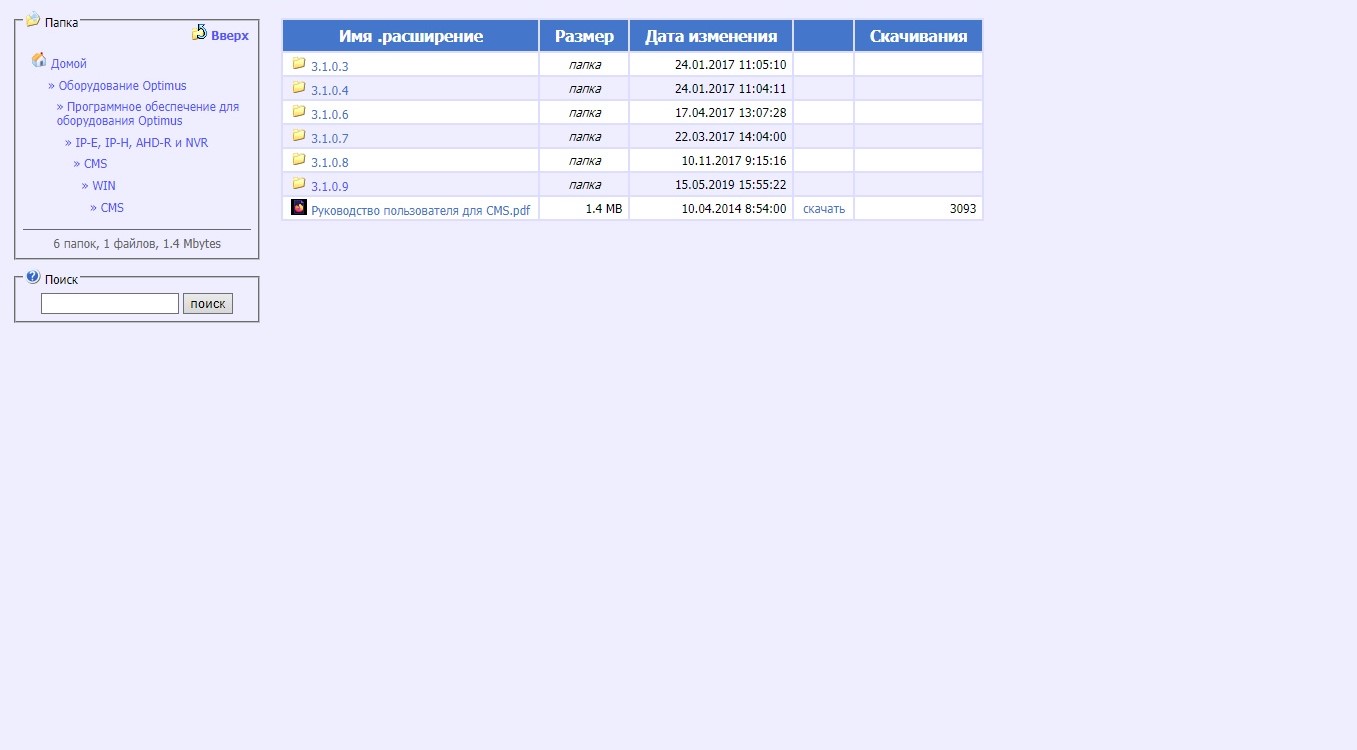 Для отображения видеопотока необходимо добавить устройство следующим образом:В правом нижнем углу программы выбрать СИСТЕМА, далее (красная кнопка, расположенная выше) выбрать УСТРОЙСТВА, затем ДОБАВИТЬ ОБЛАСТЬ (создаётся с произвольным названием) и нажать ДОБАВИТЬ УСТРОЙСТВО. Для добавления устройства необходимо заполнить предложенные поля следующим образом:Установить галочку на поле Cloud, ввести Cloud ID, имя (логин) и пароль (при необходимости)Данные для входа в систему:Cloud ID для ул. Юнгов 20 – ea078022a0feb9c7Имя: user Пароль: useru20Для просмотра видео в реальном времени необходимо дважды нажать на добавленную область (левый верхний угол программы), в появившемся списке выбрать добавленное устройство, дважды нажать на него и выбрать необходимую камеру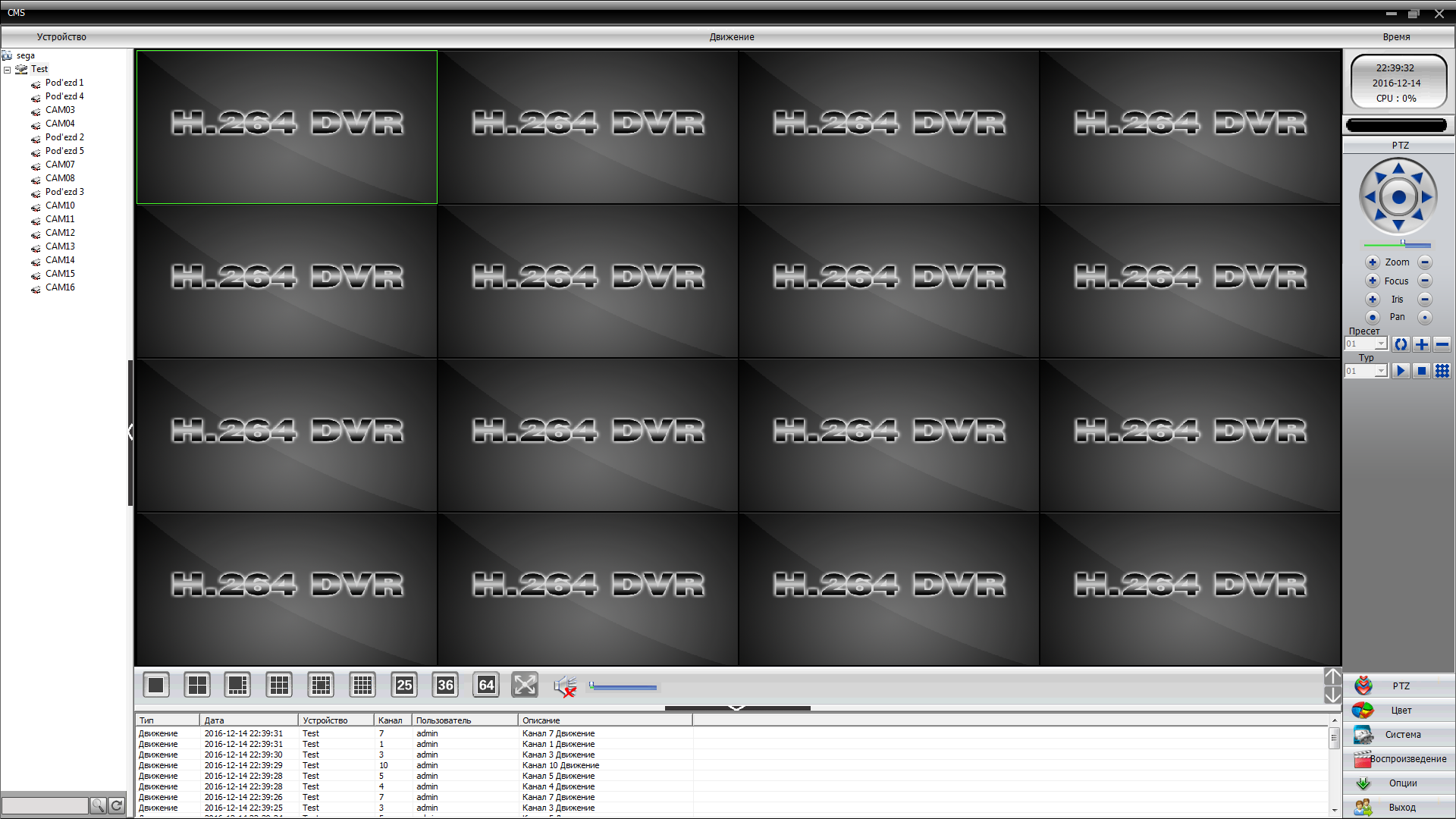 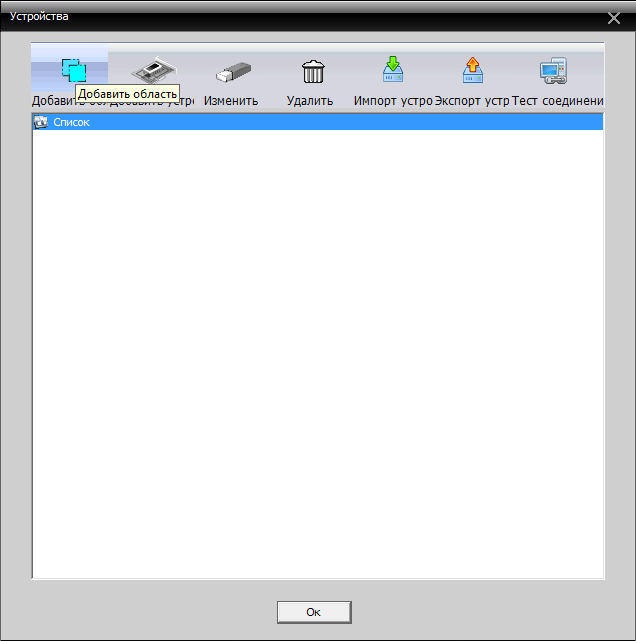 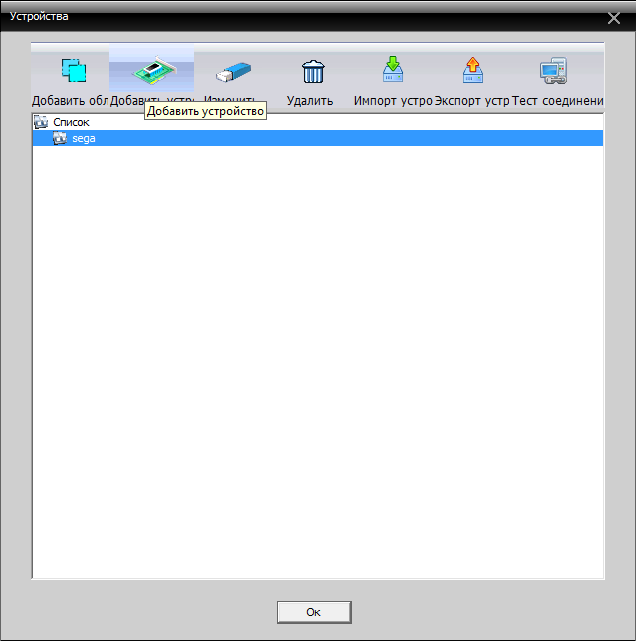 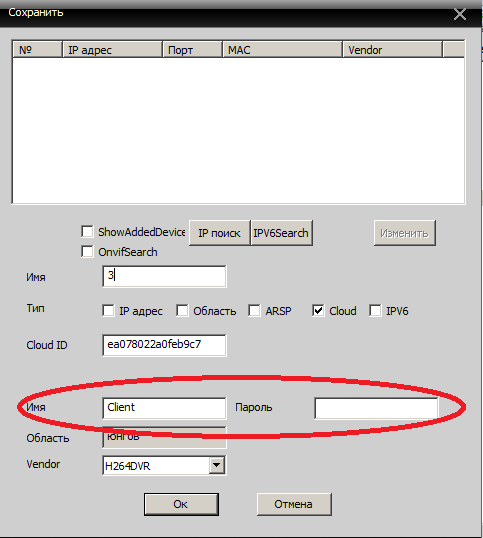 